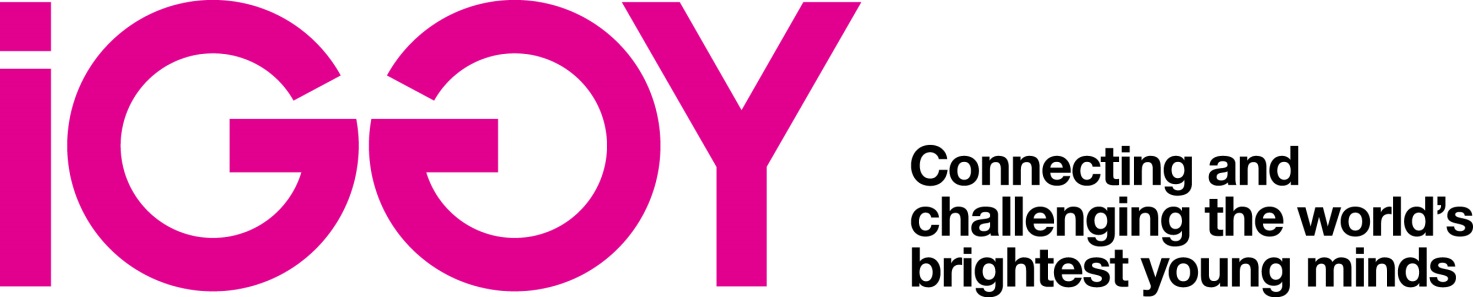 IGGY Student Mentors / ModeratorsIGGY is looking for a number of postgraduates to take on the paid role of IGGY Student Mentor / ModeratorWe are looking for enthusiastic, responsible and reliable postgraduates to join our team and contribute to IGGY’s online learning community. IGGY caters for the brightest young people aged 13 – 18 around the world. Our website launched in October 2012 and offers members high quality content and the opportunity to connect with other gifted students and top academics across the world. IGGY sets challenges and projects that take members beyond school and connect them to real issues. We’re based at the University of Warwick and we want to work with the University's top students and academics in order to provide the best support for our IGGY members. Postgraduate Student Mentors encourage IGGY members to engage with a range of challenging academic content as well as supporting IGGY to be a safe community. Postgraduate Student Mentor / Moderator responsibilities include:Community Support: Offer feedback, advice and guidance to IGGY members online; Provide feedback to the IGGY team on user experience; Answer member questions; Foster intercultural communication and collaboration. Content Creation: Assist the IGGY content team in creating online activities and content; Offer case studies e.g. your own educational experience, career choices, sharing research activities etc.Content Support: Prompt discussion and debate online; Monitor online projects; Lead on and contribute to forums; Provide academic feedback on members’ work.Workshops: Deliver academic workshops to groups of students within schools or during University visits; Lead live online classrooms for members.Academic Coaching: Provide on-going tutoring to small groups of school students suitable to their needs and abilities. Moderation: Work regular moderation hours (in the evenings and at the weekends) ensuring all user generated content submitted to the site adheres to IGGY’s Community Rules and reporting any potential child safeguarding concerns to IGGY following our escalation process.We are looking to appoint Postgraduate Student Mentors / Moderators who can specialise in several of these key areas; you will not be required to do them all. In this recruitment cycle we are especially interested in people who can specialise in moderation and in the delivery of workshops and academic coaching. Requirements:Postgraduate student enrolled at the University of WarwickUnderstanding of e-learning and social networking sites Ability to display a creative and logical approach to learning Previous experience of online mentoring and/or moderation desirableExperience of working with young people essentialExcellent communication skills with a friendly and supportive attitudeMust complete a DBS (formerly CRB) check Further information:Student Mentors / Moderators are required to work between 3-5 hours per weekModeration hours are scheduled (evenings and weekends), remaining hours can be varied and flexibleAll online work (including moderation) can be done from anywhere with a reliable and secure internet connectionFor face-to-face sessions away from Warwick University campus travel will be organised or costs reimbursed All student mentors/moderators need to be available for training on Wednesday 13th August (afternoon and evening, on campus)All student mentors / moderators need to start their role on or before Monday 18th August 2014Minimum commitment is one year from appointmentStandard payment is £10 per hour Application Process:To apply, please email your CV and a letter of application telling us what experience you have that is relevant to mentoring / moderating young people online and face-to-face, how you would be helpful when mentoring in your particular subject and why you would like to be involved in IGGY, to Jo Higbee, the Community Manager of IGGY, at J.Higbee@warwick.ac.uk. If you have any queries prior to submitting an application, these can also be sent through to Jo.The closing date for applications is Friday 18th July 2014.Candidates who are invited to come to interview will be contacted on Tuesday 22nd July 2014. The interviews will take place on Wednesday 30th July 3014 in the afternoon/evening. 